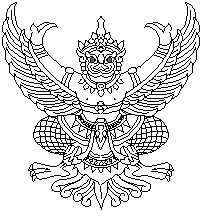 คำสั่งสถานีตำรวจภูธรผาขาวที่    5    /    2567เรื่อง   มอบหมายหน้าที่ให้รับผิดชอบงานตามตัวชี้วัด การประเมินคุณธรรมและความโปร่งใสหน่วยงานภาครัฐ..........................อ้างถึงหนังสือ ด่วนที่สุด จต.ที่ 00013.151/1459ลง 23 พ.ย.66 เรื่องการชี้แจงกิจกรรมการประเมินคุณธรรมและความโปร่งใสในการดำเนินงานของหน่วยงานภาครัฐ ( Integrity & Transparency Assessment of Public Service :  ITAP ) ของสถานีตำรวจ ประจำปีงบประมาณ พ.ศ.๒๕๖๗ เพื่อให้การดำเนินการเป็นไปด้วยความเรียบร้อย ตามวัตถุประสงค์ และผ่านเกณฑ์การประเมินตามที่ สำนักงาน ป.ป.ช.กำหนด จึงมอบหมายให้ข้าราชการตำรวจปฏิบัติหน้าที่เป็นผู้รับผิดชอบงานตามตัวชี้วัดการประเมิน และให้แล้วเสร็จภายในวันที่ 30 เมษายน 2567 ดังต่อไปนี้	1.การประเมิน IIT ในสถานีตำรวจ		1.1.พันตำรวจโทวิชัย		สารวงษ์ 	สารวัตรอำนายการ ฯ / เป็นหัวหน้าฝ่ายจัดเตรียมข้อมูล		1.2.ร้อยตำรวจเอกธีรศักดิ์		คำสิงห์		รองสารวัตรธุรการ  ฯ เป็นผู้ช่วย		1.3.ร้อยตำรวจตรีอิสสระ		ไทยอ่อน		รองสารวัตร ฯ เป็นกำลังปฏิบัติ1.4.สิบตำรวจตรีนฤบดี		สารวงษ์		ผู้บังคับหมู่ ฯ  เป็นกำลังปฏิบัติ	มีหน้าที่เตรียมข้อมูลและความพร้อมชี้แจงให้ข้าราชการตำรวจในสังกัดสถานีตำรวจภูธรผาขาว เข้าทำการประเมินจำนวน 62 นาย ดังนี้		1.5 งานอำนวยการ  ข้าราชการตำรวจที่ปฏิบัติหน้าที่งานอำนวยการ จะต้องเข้าทำประเมิน 9 นาย		1.6 งานป้องกันปราบปราม ข้าราชการตำรวจที่ปฏิบัติหน้าที่งานป้องกัน ฯ จะต้องเข้าทำประเมิน 22 นาย1.7 งานสอบสวน ข้าราชการตำรวจที่ปฏิบัติหน้าที่ฝ่ายสอบสวน คดี ปจว. ฯ จะต้องเข้าทำประเมิน 13 นาย1.8 งานสืบสวน ข้าราชการตำรวจที่ปฏิบัติหน้าที่งานสืบสวน ฯ จะต้องเข้าทำประเมิน 11 นาย1.9 งานจราจร ข้าราชการตำรวจที่ปฏิบัติหน้าที่งานจราจร ฯ จะต้องเข้าทำประเมิน 7 นาย2.การประเมิน EIT โดยประชาชนผู้มาใช้บริการติดต่อสถานีตำรวจ หรือผู้ที่อาศัยอยู่ในเขตบริการ ไม่ต่ำกว่า 300 คน2.1 งานอำนวยการ   จะต้องมีประชาชนเข้าทำประเมินให้ไม่ต่ำกว่า    30  คน		2.2 งานป้องกันปราบปราม  จะต้องมีประชาชนเข้าทำประเมินให้ไม่ต่ำกว่า     90 คน2.3 งานสอบสวน   จะต้องมีประชาชนเข้าทำประเมินให้ไม่ต่ำกว่า     90 คน2.4 งานสืบสวน  จะต้องมีประชาชนเข้าทำประเมินให้ไม่ต่ำกว่า     30 นาย2.5 งานจราจร   จะต้องมีประชาชนเข้าทำประเมินให้ไม่ต่ำกว่า     60 นาย-2-โดยให้แต่ละกลุ่มงานนะนำให้ประชาชน เข้ามาประเมินในส่วนที่เกี่ยวข้องแต่ละสายงานด้านคุณธรรมและความโปร่งใสในการดำเนินงานของหน่วยงานภาครัฐ ของสถานีตำรวจภูธรผาขาว ทาง Copy Link หรือ QR Code เพื่อทำแบบประเมิน EIT ภายในระยะเวลาตามที่สำนักงาน ป.ป.ช.กำหนด3.การประเมิน OIT  มอบหมายให้ฝ่ายต่างๆ ดังนี้		๓.๑  ผู้รับผิดชอบดูแลระบบเว็บไซต์ สถานีตำรวจภูธรผาขาว O1			3.1.1.พันตำรวจโทวิชัย		สารวงษ์ 	สารวัตรอำนายการ ฯ / เป็นหัวหน้าชุด			3.1.2.สิบตำรวจตรีภัทรศักดิ์ 	ไสยาสน์		ผู้บังคับหมู่  ฯ เป็นกำลังปฏิบัติ			3.1.3.สิบตำรวจตรีนฤบดี	 	สารวงษ์		ผู้บังคับหมู่ ฯ เป็นกำลังปฏิบัติ		3.2 ผู้รับผิดชอบแผนผังโครงสร้าง สถานีตำรวจ O23.2.1.พันตำรวจโทวิชัย		สารวงษ์ 	สารวัตรอำนายการ ฯ / เป็นหัวหน้าชุด			3.2.2 สิบตำรวจตรีฐิติกร 		ฤทธิ์ทอง	ผู้บังคับหมู่  ฯ เป็นกำลังปฏิบัติ			3.2.3.สิบตำรวจตรีนฤบดี 		สารวงษ์	ผู้บังคับหมู่ ฯ เป็นกำลังปฏิบัติ3.3 ผู้รับผิดชอบแผนพื้นที่ที่รับผิดชอบ เขต /ตำบล /ประชากร O33.3.1.พันตำรวจโทสมเพ็ชร 	เพ็ชรกอง	สารวัตรป้องกัน ฯ / เป็นหัวหน้าชุด			3.3.2.ดาบตำรวจธงชัย		โพธิบุญมา	ผู้บังคับหมู่  ฯ เป็นกำลังปฏิบัติ			3.3.3.สิบตำรวจตรีฐิติกร 		ฤทธิ์ทอง	ผู้บังคับหมู่ ฯ เป็นกำลังปฏิบัติ3.4 ผู้รับผิดชอบกิจกรรม กต.ตร. O43.4.1.พันตำรวจโทสมเพ็ชร 	เพ็ชรกอง	สารวัตรป้องกัน ฯ / เป็นหัวหน้าชุด			3.4.2.ดาบตำรวจหญิงพรนภา 	ภูหัวดอน	ผู้บังคับหมู่  ฯ เป็นกำลังปฏิบัติ			3.4.3.ดาบตำรวจพิศาล		นิลยอง		ผู้บังคับหมู่ ฯ เป็นกำลังปฏิบัติ3.5 ผู้รับผิดชอบข้อมูลการติดต่อสื่อสาร /ประชาสัมพันธ์ / แจ้งเหตุ / ศูนย์ 191/เว็บไซต์  O53.5.1.พันตำรวจโทสมเพ็ชร 	เพ็ชรกอง	สารวัตรป้องกัน ฯ / เป็นหัวหน้าชุด			3.5.2.ร้อยตำรวจโทคำพันธ์ 	มานัส		รองสารวัตร  ฯ เป็นกำลังปฏิบัติ			3.5.3.ดาบตำรวจอัครพงษ์  	สงมูลนาค	ผู้บังคับหมู่ ฯ เป็นกำลังปฏิบัติ3.6 ผู้รับผิดชอบข้อมูลการประชาสัมพันธ์ / ผลการดำเนินงาน สถานีตำรวจผ่านสื่อสังคมออนไลน์ O63.6.1.พันตำรวจโทสมเพ็ชร 	เพ็ชรกอง	สารวัตรป้องกัน ฯ / เป็นหัวหน้าชุด			3.6.2.สิบตำรวจตรีภัทรศักดิ์ 	ไสยาสน์		ผู้บังคับหมู่  ฯ เป็นกำลังปฏิบัติ			3.6.3.สิบตำรวจตรีนฤบดี   	สารวงษ์		ผู้บังคับหมู่ ฯ เป็นกำลังปฏิบัติ			3.6.4 สิบตำรวจตรีฐิติกร   	ฤทธิ์ทอง	ผู้บังคับหมู่ ฯ เป็นกำลังปฏิบัติ-3-3.7  ผู้รับผิดชอบการปฏิบัติราชการ /แผนงาน /โครงการ /กิจกรรม สถานีตำรวจภูธรผาขาว O7			3.7.1.พันตำรวจโทสมเพ็ชร 	เพ็ชรกอง 	สารวัตรป้องกัน ฯ / เป็นหัวหน้าชุด			3.7.2.ดาบตำรวจธงชัย		โพธิบุญมา	ผู้บังคับหมู่  ฯ เป็นกำลังปฏิบัติ3.7.3.ดาบตำรวจหญิงพรนภา 	ภูหัวดอน	ผู้บังคับหมู่  ฯ เป็นกำลังปฏิบัติ3.7.4.ดาบตำรวจพิศาล 		นิลยอง  	ผู้บังคับหมู่  ฯ เป็นกำลังปฏิบัติ		3.8 ผู้รับผิดชอบคู่มือการปฏิบัติงานสำหรับเจ้าหน้าที่แต่ละสายงาน  O83.8.1.พันตำรวจโทวิชัย		สารวงษ์ 	สารวัตรอำนายการ ฯ / เป็นหัวหน้าชุด			3.8.2 ร้อยตำรวจตรีอิสสระ 	ไทยอ่อน		รองสารวัตร  ฯ เป็นกำลังปฏิบัติ			3.8.3.สิบตำรวจตรีนฤบดี 		สารวงษ์		ผู้บังคับหมู่ ฯ เป็นกำลังปฏิบัติ3.9 ผู้รับผิดชอบคู่มือการให้บริการประชาชน  คู่มือประชาชน งานมวลชนชุมชนสัมพันธ์ O93.9.1.พันตำรวจโทสมเพ็ชร 	เพ็ชรกอง	สารวัตรป้องกัน ฯ / เป็นหัวหน้าชุด			3.9.2.ดาบตำรวจธงชัย		โพธิบุญมา	ผู้บังคับหมู่  ฯ เป็นกำลังปฏิบัติ3.9.3.ดาบตำรวจหญิงพรนภา 	ภูหัวดอน	ผู้บังคับหมู่  ฯ เป็นกำลังปฏิบัติ			3.9.4.สิบตำรวจตรีฐิติกร 		ฤทธิ์ทอง	ผู้บังคับหมู่ ฯ เป็นกำลังปฏิบัติ3.10 ผู้รับผิดชอบกิจกรรม แจ้งความ Online และเสียค่าปรับ  Online  /ติดตามความคบหน้าคดี O103.10.1.พันตำรวจโทพีรวิชญ์  	สมีแจ่ม		สารวัตรสอบสวนฯ / เป็นหัวหน้าชุด			3.10.2ร้อยตำรวจเอกวีรยุทธ 	คงมั่น    	ผู้บังคับหมู่  ฯ เป็นกำลังปฏิบัติ			3.10.3.สิบตำรวจตรีอภิสิทธิ์  	แสงเพชร	ผู้บังคับหมู่ ฯ เป็นกำลังปฏิบัติ3.11 ผู้รับผิดชอบข้อมูลสถิติคดีอาญา 5 กลุ่ม (ต.ค.66 ถึง มี.ค.67) / ข้อมูลจุดตรวจ    O113.11.1.พันตำรวจโทพีรวิชญ์  	สมีแจ่ม		สารวัตรสอบสวนฯ / เป็นหัวหน้าชุด3.11.2.พันตำรวจโทสมเพ็ชร	เพ็ชรกอง	สารวัตรป้องกัน ฯ / เป็นผู้ช่วย3.11.3.ร้อยตำรวจเอกวีรยุทธ 	คงมั่น    	ผู้บังคับหมู่  ฯ เป็นกำลังปฏิบัติ			3.11.4สิบตำรวจตรีอภิสิทธิ์  	แสงเพชร	ผู้บังคับหมู่ ฯ เป็นกำลังปฏิบัติ			3.11.5.สิบตำรวจตรีภัทรศักดิ์	 ไสยาสน์	ผู้บังคับหมู่  ฯ เป็นกำลังปฏิบัติ3.12 ผู้รับผิดชอบข้อมูลแผนการใช้จ่ายงบประมาณประจำปี  O123.12.1.ร้อยตำรวจโทอาคม 	เสาร่อน		รองสารวัตร ฯ / เป็นหัวหน้าชุด			3.12.2.ดาบตำรวจสรรพยา 	ชุ่มสูงเนิน	ผู้บังคับหมู่  ฯ เป็นกำลังปฏิบัติ3.13 ผู้รับผิดชอบข้อมูลแผนการใช้จ่ายเงินกองทุนสืบสวนสอบสวนคดีอาญา  O133.13.1.ร้อยตำรวจโทอาคม 	เสาร่อน		รองสารวัตร ฯ / เป็นหัวหน้าชุด			3.13.2.ดาบตำรวจสรรพยา 	ชุ่มสูงเนิน	ผู้บังคับหมู่  ฯ เป็นกำลังปฏิบัติ-4-3.14  ผู้รับผิดชอบการประกาศเกี่ยวกับการจัดซื้อจัดจ้าง  O14			3.14.1.ร้อยตำรวจเอกธีรศักดิ์  	คำสิงห์      	รองสารวัตรธุรการ ฯ / เป็นหัวหน้าชุด			3.14.2.สิบตำรวจตรีนฤบดี 	สารวงษ์		ผู้บังคับหมู่ ฯ เป็นกำลังปฏิบัติ3.15  ผู้รับผิดชอบการจัดซื้อจัดจ้างหรือการจัดหาพัสดุ  O15			3.15.1.ร้อยตำรวจเอกธีรศักดิ์  	คำสิงห์      	รองสารวัตรธุรการ ฯ / เป็นหัวหน้าชุด			3.15.2.สิบตำรวจตรีนฤบดี 	สารวงษ์		ผู้บังคับหมู่ ฯ เป็นกำลังปฏิบัติ		3.16 ผู้รับผิดชอบการบริหารและพัฒนากำลังพล  O163.16.1.พันตำรวจโทวิชัย  		สารวงษ์ 	สารวัตรอำนายการ ฯ / เป็นหัวหน้าชุด			3.16.2 ร้อยตำรวจตรีอิสสระ 	ไทยอ่อน		รองสารวัตร  ฯ เป็นกำลังปฏิบัติ3.17 ผู้รับผิดชอบจัดช่องร้องเรียนการทุจริต O173.17.1.พันตำรวจโทวิชัย  		สารวงษ์ 	สารวัตรอำนายการ ฯ / เป็นหัวหน้าชุด			3.17.2.ร้อยตำรวจตรีอิสสระ 	ไทยอ่อน		รองสารวัตร ฯ เป็นกำลังปฏิบัติ3.17.3.สิบตำรวจตรีนฤบดี 	สารวงษ์		ผู้บังคับหมู่ ฯ เป็นกำลังปฏิบัติ3.18 ผู้รับผิดชอบประกาศนโยบายต่อต้านการรับสินบน O183.18.1.พันตำรวจโทวิชัย  		สารวงษ์ 	สารวัตรอำนายการ ฯ / เป็นหัวหน้าชุด			3.18.2.ร้อยตำรวจตรีอิสสระ	 ไทยอ่อน	รองสารวัตร  ฯ เป็นกำลังปฏิบัติ3.18.3.สิบตำรวจตรีนฤบดี 	สารวงษ์		ผู้บังคับหมู่ ฯ เป็นกำลังปฏิบัติ3.19 ผู้รับผิดชอบข้อมูลการมีส่วนร่วมของหัวหน้าสถานี  กิจกรรมอย่างน้อย 3 ข่าว O193.19.1.พันตำรวจโทสมเพ็ชร 	เพ็ชรกอง	สารวัตรป้องกัน ฯ / เป็นหัวหน้าชุด			3.19.2.สิบตำรวจตรีภัทรศักดิ์ 	ไสยาสน์		ผู้บังคับหมู่  ฯ เป็นกำลังปฏิบัติ			3.19.3.สิบตำรวจตรีนฤบดี  	สารวงษ์		ผู้บังคับหมู่ ฯ เป็นกำลังปฏิบัติ			3.19.4 สิบตำรวจตรีฐิติกร   	ฤทธิ์ทอง	ผู้บังคับหมู่ ฯ เป็นกำลังปฏิบัติ3.20 ผู้รับผิดชอบการประเมินความเสี่ยงต่อการรับสินบน O203.20.1.พันตำรวจโทวิชัย  		สารวงษ์ 	สารวัตรอำนายการ ฯ / เป็นหัวหน้าชุด			3.20.2.ร้อยตำรวจตรีอิสสระ 	ไทยอ่อน		รองสารวัตร  ฯ เป็นกำลังปฏิบัติ3.20.3.สิบตำรวจตรีนฤบดี 	สารวงษ์		ผู้บังคับหมู่ ฯ เป็นกำลังปฏิบัติ3.21 ผู้รับผิดชอบการรายงานผลการดำเนินการเพื่อจัดการความเสี่ยงต่อการรับสินบน O213.21.1.พันตำรวจโทวิชัย  		สารวงษ์ 	สารวัตรอำนายการ ฯ / เป็นหัวหน้าชุด			3.21.2.ร้อยตำรวจตรีอิสสระ 	ไทยอ่อน		รองสารวัตร  ฯ เป็นกำลังปฏิบัติ3.21.3.สิบตำรวจตรีนฤบดี 	สารวงษ์		ผู้บังคับหมู่ ฯ เป็นกำลังปฏิบัติ-5-3.22 ผู้รับผิดชอบ คู่มือแนวทางการปฏิบัติตามมาตรฐานทางจริยธรรม O223.22.1.พันตำรวจโทวิชัย  		สารวงษ์ 	สารวัตรอำนายการ ฯ / เป็นหัวหน้าชุด			3.22.2.ร้อยตำรวจตรีอิสสระ 	ไทยอ่อน		รองสารวัตร  ฯ เป็นกำลังปฏิบัติ3.22.3.ดาบตำรวจหญิงพรนภา 	ภูหัวดอน 	ผู้บังคับหมู่  ฯ เป็นกำลังปฏิบัติ3.22.4.สิบตำรวจตรีนฤบดี 	สารวงษ์		ผู้บังคับหมู่ ฯ เป็นกำลังปฏิบัติ3.23 ผู้รับผิดชอบกิจกรรม การจัดเก็บทรัพย์สินของราชการ การจัดเก็บของกลาง O23			3.23.1.ร้อยตำรวจเอกธีรศักดิ์  	คำสิงห์      	รองสารวัตรธุรการ ฯ / เป็นหัวหน้าชุด3.23.2.ร้อยตำรวจเอกวีรยุทธ	คงมั่น    	ผู้บังคับหมู่  ฯ เป็นกำลังปฏิบัติ			3.23.3.สิบตำรวจตรีนฤบดี 	สารวงษ์		ผู้บังคับหมู่ ฯ เป็นกำลังปฏิบัติ3.23.4.สิบตำรวจตรีอภิสิทธิ์  	แสงเพชร	ผู้บังคับหมู่ ฯ เป็นกำลังปฏิบัติ3.24 ผู้รับผิดชอบมาตรการยกระดับคุณธรรมและความโปร่งใสภายในหน่วยงาน    O243.24.1.พันตำรวจโทวิชัย  		สารวงษ์ 	สารวัตรอำนายการ ฯ / เป็นหัวหน้าชุด			3.24.2.ร้อยตำรวจตรีอิสสระ 	ไทยอ่อน		รองสารวัตร  ฯ เป็นกำลังปฏิบัติ3.24.3.สิบตำรวจตรีนฤบดี 	สารวงษ์		ผู้บังคับหมู่ ฯ เป็นกำลังปฏิบัติ3.25 ผู้รับผิดชอบรายงานผลมาตรการยกระดับคุณธรรมและความโปร่งใสภายในหน่วยงาน    O253.25.1.พันตำรวจโทวิชัย  		สารวงษ์ 	สารวัตรอำนายการ ฯ / เป็นหัวหน้าชุด			3.25.2.สิบตำรวจตรีภัทรศักดิ์ 	ไสยาสน์		ผู้บังคับหมู่  ฯ เป็นกำลังปฏิบัติ3.25.3.สิบตำรวจตรีนฤบดี 	สารวงษ์		ผู้บังคับหมู่ ฯ เป็นกำลังปฏิบัติ   ทั้งนี้มอบหมายให้  พันตำรวจโทมนต์ชัย   ไชยกุล  รองผู้กำกับการป้องกันปราบปราม สถานีตำรวจภูธรผาขาว เป็นผู้ควบคุม กำกับ ดูแล  และ  ให้ผู้รับผิดชอบทำงานแต่ละฝ่าย ดำเนินการให้แล้วเสร็จ ภายใน 30 เมษายน 2567   หากมีปัญหา อุปสรรคขัดข้องประการใด  ให้รายงาน  ทราบทันที                                    	สั่ง  ณ  วันที่     8      เดือน   มกราคม   พ.ศ.2567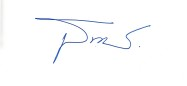                                                                     ว่าที่ พันตำรวจเอก                                                                                                (  ธนเดช   ระเวงวรรณ )                                                                                          ผู้กำกับการสถานีตำรวจภูธรผาขาว